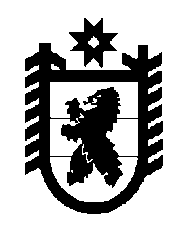 Российская Федерация Республика Карелия    РАСПОРЯЖЕНИЕГЛАВЫ РЕСПУБЛИКИ КАРЕЛИЯ	Внести в состав Комиссии по защите прав потребителей при Главе Республики Карелия, утвержденный распоряжением Главы Республики Карелия от 22 августа 2018 года № 489-р, изменение, включив в него Скопеца П.С. – начальника управления Министерства здравоохранения Республики Карелия.           ГлаваРеспублики Карелия                                                            А.О. Парфенчиковг. Петрозаводск1 октября 2018 года№  535-р                                                               